Au sommaire :Mot de la présidentePoint TrésoreriePoint cellule SGSPoint réélectionsPoint cellules Relations internationalesPoint cellule Environnement Point cellule ReprésentationPoint cellule RessourcesPoint cellule CommunicationPoint cellule Culture et Sport	Point cellule CohésionTemps libreMot de la présidenteColine annonce que les séances de sophrologie recommencent mercredi prochain à distance et que celui d’après sera en présentiel. Point TrésorerieConcernant le ski, les 35 places vides qui manquaient ont été payées par l’ADEMA ce qui entraîne une perte de 4000 euros. Concernant la PP, les navettes non remboursées entraînent une perte de 5990 euros. Cependant, ceci n’impacte pas les autres cellules.2365 euros ont été reçu de la fac.Environ 20 000 euros se trouvent sur le compte. Les fonds à venir sont les flux ski et les subventions.Point cellule SGSMCC :Le projet va être compliqué parce que le planning a été fait mais proposant des horaires de sport allant de 00h à 6h du matin (la probabilité que personne ne vienne est plus importante). La question concernant le fait de se greffer aux aprem se pose. Cependant les tournois de sport collectif qui se passent l’après-midi ne se déroulent que discipline par discipline. Les VP vont demander s’il est possible de faire un évènement à part comme l’année dernière.Le cross dans les écoles n’est pas possible à cause du covid.Plasmarathon : Se déroule en ce moment.Carillon : Les maraudes sont toujours en place, pas mal de nourriture du ski a été récupérée, et bientôt le retour vers les commerces se fera pour l’organisation.Correspondance : 2 EHPAD sont ok, pour la 3ème c’est compliqué et la 4ème est contactée.Conférence violence sexiste et sexuelles : Elle se déroulera le 3 mars à 18h à la fac de médecine.Les VP ont été contactés pour reprendre la cellule.Point réélections :Plusieurs cellules ont déjà des pious, d’autres pas.Le bureau pense que préparer cela à l’avance serait bien, il faut voir avec la comm qui a déjà du travail pour févrierLa question qui se pose est : on fait ça maintenant ou plus tard ?Nous lançons-nous dans une recherche active ou pas ?Point cellules Relations internationalesSCOPE : Le projet progresse, les inscriptions sont clôturées. Un seul problème est subvenu avec une personne. Bientôt sera lancée l’ouverture de la prochaine saison.Interchu : Toutes les candidatures des D2 et D3 ont été envoyées au niveau national. Il y a 9 candidats au total et les réponses seront données début mars minimum.Point cellule Environnement CE QUI A ÉTÉ FAIT :Protections hygiéniques :80 commandes ont été passées, elles ont rapporté 3000 euros. Il s’agissait d’une collaboration pharmas et médecine. La livraison se déroulera après les vacances scolaires. Seul bémol, problème de communication avec les pharmas.Too good to crous :Un RDV a été organisé avec Laurent Bordet pour organiser un partenariat entre Too Good To Go et le CROUS. Un contact avec le CROUS de Nice déjà fait pris car ils ont déjà fait cela. Une réunion avec les VP, Laurent Bordet et le CROUS de Nice va être mise en réalisée pour expliquer la mise en place du projet (la date est à venir). Les élus CROUS sont également au courant, supportent le projet et se renseignent en interne. Le seul problème est que si le projet se réalise il sera localisé à Belle Beille. Un bac de NF1 a été installé à la BU en plus de celui de la faculté de médecine.CE QUI VA ÊTRE FAIT :Une commande de cendriers de poche va être lancée, il reste à voir les devis avec Jules pour la faisabilité de la facture.Let’s clean Angers aura lieu en mars mais la date exacte est à définir.Un ciné débat sera organisé le 14 mars à 20h aux 400 coups. Le chef du projet est un interne qui a déjà fait ce ciné débat au Mans. Il existe un accord avec le réalisateur du documentaire, on va faire une prévente de places. La place sera à 4,9 euros. Il existe plusieurs modalités d’achats avec les 400 coups, à revoir. Le ciné débat est ouvert à tout le monde. Le film dure 1h45 et suit un schéma psychologique du débat, c’est l’interne qui anime et non pas les VP. Intéressant : prévenir la comm interne au sein de la scolarité pour qu’ils viennent, qui s’en occupe ?Avril cosmétique ont pris les coordonnées des VP pour un partenariat (5 à 10% sur tout le magasin). Point cellule ReprésentationLes élections pour le CU et CA rendent compte d’une Fé2A majoritaire partout. Pour donner suite à l’appel des VP avec Nicolas Gérard, ils ont été félicités car l’ADEMA porte pleins de projets.La réunion R2C s’est déroulée le 09/02/2022, actuellement il existe une page Moodle ou l’on peut poser des questions. Une autre réunion se tiendra le 25/02 avec les élus et Mme Bouvard. La question de la présence de l’ANEMF se pose. Cette réunion consistera à faire des questions/réponses. CAWELL : Retour sur le WE d’échange où sont allés les VP. L’externe en médecine est à moitié un salarié ce qui pose un problème pour les APL. L’idée est que cela change. Des motions ont été votées sur le parcours, le master est maintenant une UE validant le cycle. Des propositions d’ECOS blancs nationaux ont été faites, le vote se déroulera au prochain congrès.Le prochain congrès JEP se déroulera à Grenoble le 10-11-12 et 13 mars : Il s’agit de formations sur pleins de sujets, on compte 8 places en tout pour ADEMA, la 2ATP et le TEA. Il est possible que plus de monde puisse venir, à voir à la deuxième inscription.Point cellule RessourcesParts :Plein de pious se sont manifestés pour la cellule, c’est un bon point.Les VP vont lancer le part avec Posos, celui-ci sera accessible à tout le monde.Les VP vont lancer la comm’ pour la BNP (offre 50 euros), le part’ encore valable mais la question se pose sur une éventuelle invitation sur un évènement.Cela se passe bien en général avec les assurances (exemple des éco-cups du ski financés par la MACSF). La MACSF et la Médicale préparent des vidéos pour se présenter. Cependant les VP n’ont pas de nouvelles de la GPM.C’est dommage que l’ARN soit annulé car les part’ étaient partants pour venir.Y’aura-t-il une péniche post ECN ? ou encore un before en bord de Maine ? A reconfirmer rapidement. Possible réitération du gouter champagne comme fait l’année dernière, à revoir avec Mr Lerolle pour l’autorisation de consommation d’alcool sur le site de la faculté. Si oui, peut-on inviter les parts ?Concernant l’invitation des parts, pourquoi pas faire comme avant avec pizza bord de Maine post-AG et pré-péniche.CAROS : projet plat en ce moment mais à partir du 7 mars, la gratuité de l’application se termine donc à préciser impérativement dans une prochaine comm’ pour rester transparent.Il y a eu un souci dans les Welcome packs du ski car tout le monde n’en a pas eu, dû à un probable problème d’organisation à l’entrée des bus.Pumpkin : ne proposent pas grand-chose d’intéressant. Lyfpay a l’air pas mal, c’est le plus rentable, le contact va se faire rapidement. Ressources :Concernant les goodies du ski, tout est arrivé à temps.Concernant la commande de la boutique, un shooting photo va être organisé le 24/02 ou le 25/02. Il est important de penser à faire des feuilles à signer de droit à l’image pour la mise en ligne des photos. À voir s’il y a assez d’inscriptions. Les référentiels sont arrivés, la distribution s’effectuera mercredi 16/02, attention ils ne sont pas encore tous là.Les kits sutures arrivent dans quelques jours voire semaines.L’idée d’un pull médecine pour les ERASMUS (à la pièce) a été évoquée. Cependant, cela coûtera un peu plus cher. Un groupe commun avec les VP RI et ERASMUS va être créé pour proposer l’idée.Le projet de gourdes a été relancé, la question se pose concernant qui s’en occupe entre les VP environnement ou ressources. Le bureau est plutôt d’avis des VP environnement pour ne pas perdre le côté écolo, à voir au prochain CA.Point cellule CommunicationLe projet de présentation de l’asso en vidéo (nous avons jusqu’à avril pour le faire) ne doit pas se faire sous la forme d’interview. Les VP ne savent pas trop comment le mettre en place.La pub RESES a pour but une campagne autour des élections. Il y a des sujets tels que la précarité étudiante, l’anxiété écologique, la pop culture… Le but est de sensibiliser, un affichage est disponible sur le site.La charte graphique est finie, mais pas les templets (seul le design est fait).Point cellule Culture et Sport	L’ARN est annulé parce que la VP de Nantes qui devait s’en occuper a démissionné. Un poste de VP ARN serait une bonne idée à mettre en place.Les olympiades inter-fac se déroulent le 14 mai, des terrains sont réservés (spike ball, pétantque volley basket). Il y a juste à prendre en compte que le PCP se déroule au même moment.Les VP ont eu un contact avec basket UFB 49. Une comm’ FB pour voir des matchs pas chers peut être mise en place.Les VP souhaitent mettre en place une patinoire un jeudi soir mais pour bénéficier de l’offre, il faut 140 étudiants minimum. La question qui se pose est qui et quand ? Les P2 sont à sonder ++.Concernant le projet Anjoudiab, celui-ci avance très bien. Une réunion a été réalisée avec la mairie, les démarches pour les stands, le matériel, le terrain, tout est demandé. Il reste confirmer le lieu  Baumette ? et la date  dimanche 22 mai ?Point cellule CohésionÀ VENIR :Une soirée bowling au colisée à Foch va être organisée. La mission a été confiée aux CM (Lola et Eliott). La date est fixée au 2 mars (18h – 2h) avec des prix avantageux. Il faut lancer la comm, et monter à 200 personnes pour privatiser le lieu mais ce n’est pas impératif.Un gala le 10 mai prochain est organisé avec l’ASAES aux Greniers Saint Jean qui sont réservés depuis aujourd’hui.Le VP ont pour projet d’organiser une soirée/après-midi flip cup, la date est à définir. Celle-ci se déroulerait salle Daviers.Une réservation pour le gala des néo-internes a été réalisée, celui-ci est prévu pour le 28 septembre 2022.Les VP ont pour projet d’organiser une péniche post-bloc 7. Celui-ci reste à voir après la réunion avec Mr Lerolle le 28/02. Il potentiellement possible d’organiser une soirée cocktail à l’étage de la péniche.Les Gadz’arts ont proposé aux médecines d’organiser une péniche le 17 mars, en leur nom.Les VP ont pour projet d’organiser avec Mr Lerolle un laser game sur le site de la faculté de médecine. Le laser game est contacté, la date et le nombre de personnes reste à définir. Cela est assez cher, et les endroits disponibles encore en suspens, allons-nous faire cela dans les amphis ? ou avons-nous la possibilité de faire l’évent sur l’entièreté du site de la faculté ?Concernant la date, pourquoi pas la 2ème semaine de mars.Les VP ont pour projet de réitérer la tombola, la date définissant le thème. À revoir.A été abordé au CA la campagne de prévention sur les violences sexuelles et sexistes (proposition d’affiches + design sur le site de la fac et sur les réseaux, à mettre sur le blanc a côté du QR code en fonction de la future billetterie utilisée). Ce serait pas mal de contacter Baptiste et Noah pour faire un court métrage scénarisé. La campagne de comm peut également être faite sur un plus long terme. Pourquoi pas créer un filtre instagram « moi aussi je soutiens » « angers safe ». Un google form est soumis au bureau, la dead line est vendredi 18/02.Temps libreRetour ski : globalement tout s’est bien passé, il y a eu quelques soucis dans le bus des P2 mais c’est tout, aucune caution n’a sauté, retours positifs +++Organisation : Prévoir un google form pour les semaines de CA et pour l’AG de mi-mandat.Fait par Mathilde Malle, le 14/02/2022 à Angers (49).Présidente de l’association					Secrétaire général de l’associationColine THIERY							Mathilde MALLE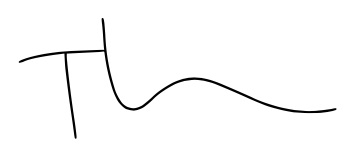 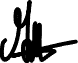 